ОТБОР НА ЮНОШЕСКИЕ ОЛИМПИЙСКИЕ ИГРЫ 2018 В г. БУЭНОС-АЙРЕС (АРТГЕНТИНА).В отборе на ЮОИ участвуют спортсмены возрастной категории 2002-2003 г.р. Отбор на ЮОИ состоит из двух этапов:1 этап. Внутренний отбор; 2 этап. Мировые квалификационные соревнования (г. Барселона).1 ЭТАП ОТБОРАВнутренний этап отбора состоит из: результаты Первенства России до 17 лет (г. Окуловка, 4-6 августа 2017 г.);отборочные соревнования на тренировочном мероприятии в г. Краснодаре в период с 04 по 11 марта 2018 г.В отборе принимают участие:1. Спортсмены, участвовавшие в Первенстве России до 17 лет  (г. Окуловка, 4-6 августа 2017 г.), занявшие с 1 по 3 место или имеющие отставание от первой лодки своего класса не более 5 сек., приглашаются на отборочные соревнования, которые пройдут на тренировочном мероприятии в г. Краснодар в период с 04 по 11 марта 2018 г. за счет средств Федерации гребного слалома России (см. список Таблицу № 1)Таблица № 1Спортсмены, не выполнившие вышеуказанные критерии, приглашаются на тренировочное мероприятие за счёт командирующей организации.В случае, если представители регионов планируют произвести замену спортсменов из таблицы №1 или отказаться от участия в ТМ, то об этом необходимо уведомить заблаговременно в срок до окончания  подачи заявок на тренировочное мероприятие на эл. почту Липатова Александра (14 февраля 2018г.)   aleksandr.lipatov@olympian.org.2. Спортсмены, показавшие на отборе в г. Краснодаре лучший результат по сумме выступлений в двух дисциплинах в соответствии с таблицей №2 (слалом и спринт), направляются на отборочные соревнования для завоевания именной лицензии на ЮОИ.Таблица №2* 32 – число участников в программе ЮОИ. На отборе ФГСР число может отличаться. Приведено для примера.2 ЭТАП ОТБОРАУчастие в отборочных соревнованиях на ЮОИ и завоевание именной лицензии проводится в соответствии с правилами мировых квалификационных соревнований  (г. Барселона с 12 по 15 апреля 2018г., официальные тренировки с 6 по 11 апреля 2018г.).Заявки на тренировочное мероприятие в г. Краснодар принимаются до 15 февраля 2018 г. на эл. почту Липатова Александра aleksandr.lipatov@olympian.orgЛодки для отбора в г. БарселонеСпринт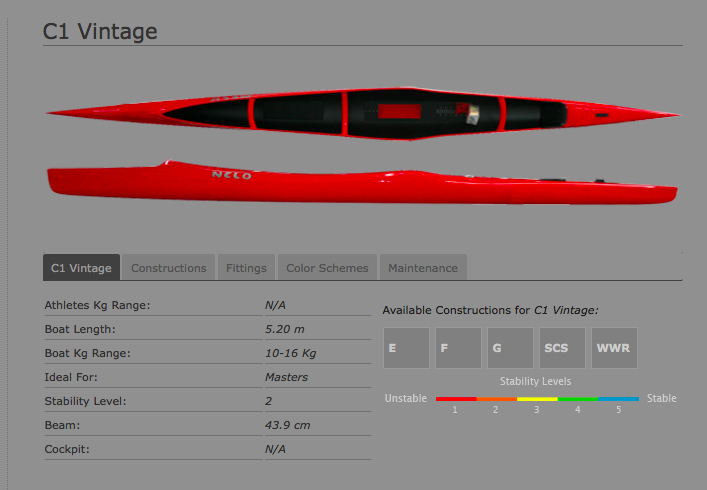 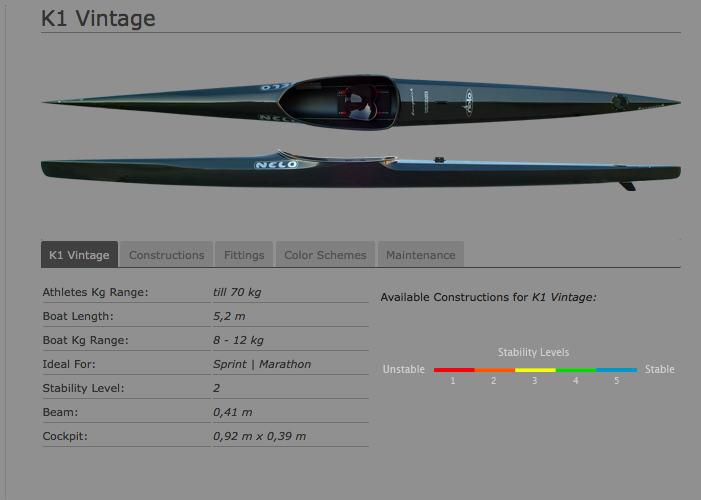 Слалом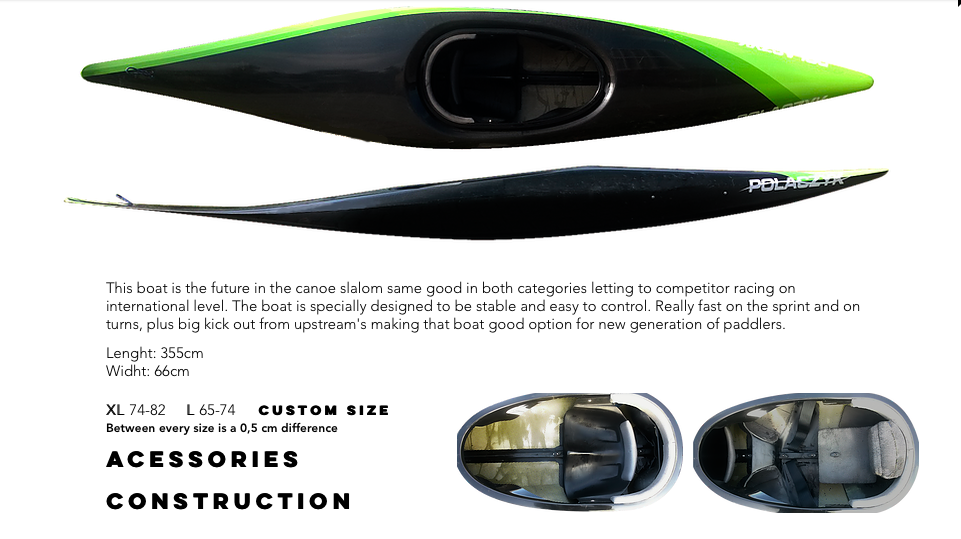 №Фамилия, имяГод рожденияСубъект РФКатегорияМесто на ПР до 17 (2017 г.)Отставание от 1 места в классе (сек.)1Белокриницкий Кирилл2002Красноярский крайК1м102Барыкин Михаил2002Санкт-ПетербургК1м33,223Мартынов Никита2002Свердловская обл.К1м54,024Смирнов Егор2003Санкт-ПетербургК1м/ С1м64,035Выборнова Валентина2003Московская обл.К1ж39,066Харламцев Александр2002Свердловская обл.С1м20,657Смирнов Сергей2003Московская обл.С1м52,398Иванов Михаил2002Красноярский крайС1м63,919Брюханова Лилия2002Красноярский крайС1ж33,17Место вслаломеОчкиМесто вспринтеОчкиКомментарииИтоговые очки10100+0=022222+2=433333+3=644444+4=8………………………………………32323232Последняя лодка в отборе32+32=64DNF(не фини-шировал)32+1DNF(не фини-шировал)32+1Очки последней лодки в отборе + штраф 1 очко33+33=66DSQ(дисквали-фицирован)32+30DSQ(дисквали-фицирован)32+30Очки последней лодки в отборе + штраф 30 очков62+62=124DNS(не стартовал)Нет очковDNS(не стартовал)Нет очковНе участвует в отбореНе участвует в отборе